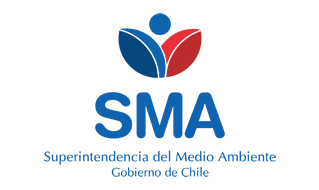 
INFORME DE FISCALIZACIÓN AMBIENTAL
Normas de Emisión
ECOMAULE S.A.
DFZ-2016-6826-VII-NE-EI
1. RESUMEN.
El presente documento da cuenta del informe de examen de la información realizado por la Superintendencia del Medio Ambiente (SMA), al establecimiento industrial “ECOMAULE S.A.”, en el marco de la norma de emisión DS.90/00 para el reporte del período correspondiente a ABRIL del año 2016.
2. IDENTIFICACIÓN DEL PROYECTO, ACTIVIDAD O FUENTE FISCALIZADA
3. ANTECEDENTES DE LA ACTIVIDAD DE FISCALIZACIÓN
4. ACTIVIDADES DE FISCALIZACIÓN REALIZADAS Y RESULTADOS
	4.1. Identificación de la descarga
	4.2. Resumen de resultados de la información proporcionada
5. CONCLUSIONES
La información aportada por el titular no presenta inconformidades a la Norma de Emisión DS.90/00  respecto de la materia objeto de la fiscalización.
6. ANEXOSNombreFirma
Aprobado
Elaborado
JUAN EDUARDO JOHNSON VIDAL
VERÓNICA GONZÁLEZ DELFÍN
31-12-2016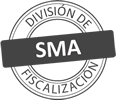 Titular de la actividad, proyecto o fuente fiscalizada:
ECOMAULE S.A.Titular de la actividad, proyecto o fuente fiscalizada:
ECOMAULE S.A.RUT o RUN:
99539220-8RUT o RUN:
99539220-8Identificación de la actividad, proyecto o fuente fiscalizada:
ECOMAULE S.A.Identificación de la actividad, proyecto o fuente fiscalizada:
ECOMAULE S.A.Identificación de la actividad, proyecto o fuente fiscalizada:
ECOMAULE S.A.Identificación de la actividad, proyecto o fuente fiscalizada:
ECOMAULE S.A.Dirección:
RUTA 5 SUR KM 221, SECTOR CAMARICORegión:
VII REGIÓN DEL MAULEProvincia:
TALCAComuna:
RÍO CLAROCorreo electrónico:
Correo electrónico:
Teléfono:
Teléfono:
Motivo de la Actividad de Fiscalización:Actividad Programada de Seguimiento Ambiental de Normas de Emisión referentes a la descarga de Residuos Líquidos para el período de ABRIL del 2016.Materia Específica Objeto de la Fiscalización:Analizar los resultados analíticos de la calidad de los Residuos Líquidos descargados por la actividad industrial individualizada anteriormente, según la siguiente Resolución de Monitoreo (RPM):
SISS N° 1267 de fecha 08-05-2007Instrumentos de Gestión Ambiental que Regulan la Actividad Fiscalizada:La Norma de Emisión que regula la actividad es:
N° 90/2000 Establece Norma de Emisión para la Regulación de Contaminantes Asociados a las Descargas de Residuos Líquidos a Aguas Marinas y Continentales SuperficialesPunto DescargaNormaTabla cumplimientoMes control Tabla CompletaCuerpo receptorCódigo CIIU N° RPMFecha emisión RPMÚltimo período Control DirectoPUNTO 1 (ESTERO VILLA EL HUESO)DS.90/00TABLA 1NOESTERO VILLA EL HUESO (VII REGION)92001126708-05-200704-2014N° de hechos constatadosN° de hechos constatadosN° de hechos constatadosN° de hechos constatadosN° de hechos constatadosN° de hechos constatadosN° de hechos constatadosN° de hechos constatados1234567Punto DescargaInformaEfectúa descargaEntrega dentro de plazoEntrega parámetros solicitadosEntrega con frecuencia solicitadaCaudal se encuentra bajo ResoluciónParámetros se encuentran bajo normaPresenta RemuestrasPUNTO 1 (ESTERO VILLA EL HUESO)SISISISISISISISIN° AnexoNombre Anexo 1Ficha de resultados de autocontrol PUNTO 1 (ESTERO VILLA EL HUESO)